HUMUSPRIHRANJIVANJE I ZAŠTITA TLAPONOVIMO:POGLEDAJ SLIKE. 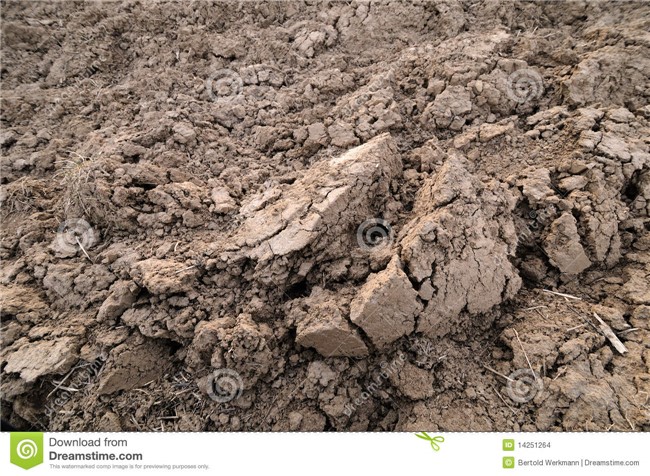 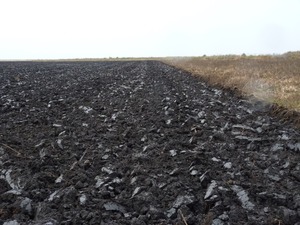 ŠTO JE NA SLICI? IMENUJ VRSTE TLA? POKAŽI CRNICU? KAKO JOŠ ZOVEMO CRNICU?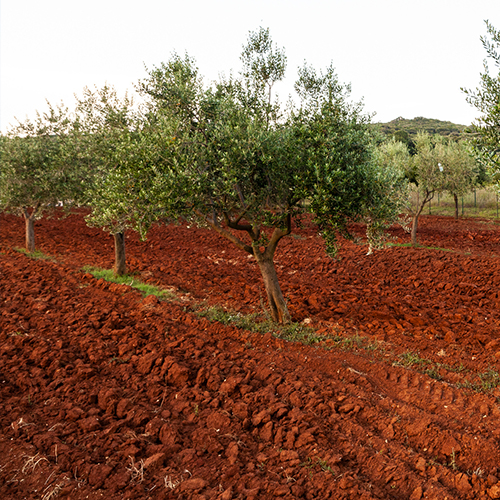 DANAS ĆEMO UČITI O HUMUSU I O PRIHRANJIVANJE I ZAŠTITI TLAZADATCI ZA UČENIKE:PROČITAJ (SAMOSTALNO ILI UZ POMOĆ RODITELJA)POKAŽI NA SLICIZALIJEPI NL U BILJEŽNICU/ PREPIŠI I NACRTAJ U BILJEŽNICU (AKO NEMAŠ PRINTER) (SAMOSTALNO ILI UZ POMOĆ RODITELJA)HUMUS NASTAJE RAZGRADNJOM UGINULIH ŽIVOTINJA I BILJAKA U TLU.SVAKO TLO SE TREBA PRIHRANJIVATI (OBOGATITI). PRIHRANJIVANJE TLA MOŽE BITI:PRIRODNIM GNOJIVIMAUMJETNIM GNOJIVIMAPRIRODNA GNOJIVA: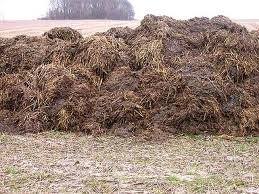 STAJSKI GNOJ 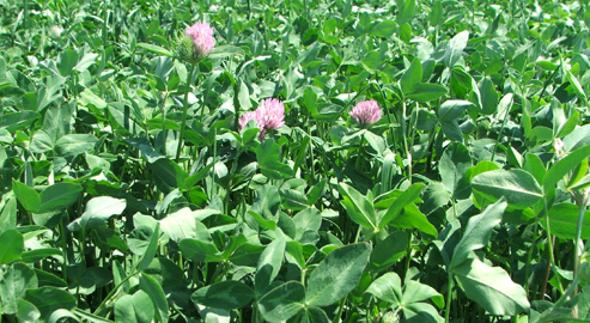 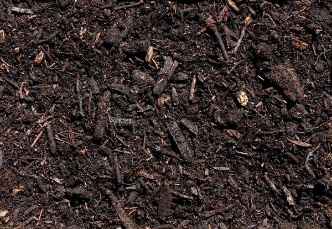 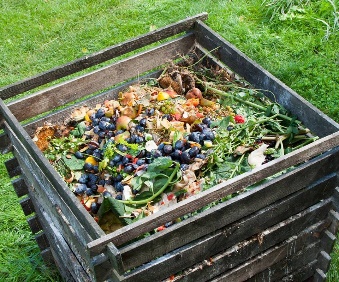 KOMPOST – OSTACI IZ DOMAĆINSTVA, POKOŠENA TRAVA, OTPALO LIŠĆE, GRANČICEHUMUSZELENA GNOJIDBA – MAHUNARKE (DJETELINA, GRAH, GRAŠAK)UZGOJENE BILJEK ČESTO NAPADAJU KUKCI ŠTETOČINE.ZATO BILJKE MORAMO ZAŠTITI.ZAŠTITA BILJAKA MOŽE BITI:KEMIJSKA ZAŠTITA – PESTICIDI (MOGU BITI OPASNI, UNIŠTAVAJU I ŠTETOČINE I DRUGE ŽIVOTINJE)BIOLOŠKA ZAŠTITA – KORIŠTENJE ŽIVOTINJAMA ZA UNIŠTAVANJE ŠTETOČINA (BUBAMARE, JEŽEVI, ŽABE, PRICE PJEVICE)ZADACI ZA PONAVLJANJEUDŽBENIK, STR. 134. I 135. (ZADACI SA ŽABICOM)